РЕШЕНИЕ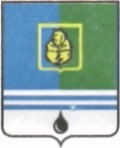 ДУМЫ ГОРОДА КОГАЛЫМАХанты-Мансийского автономного округа - ЮгрыОт «10» февраля 2021г. 							  №536-ГД О внесении измененияв решение Думы города Когалымаот 11.12.2007 №200-ГДВ соответствии с постановлением Правительства Российской Федерации от 09.03.2015 №207 «О применении на территории Республики Крым и г. Севастополя законодательства Российской Федерации о лицензировании отдельных видов деятельности и законодательства Российской Федерации о защите прав юридических лиц и индивидуальных предпринимателей при осуществлении государственного контроля (надзора), муниципального контроля», Уставом города Когалыма, Дума города Когалыма РЕШИЛА:Внести в решение Думы города Когалыма от 11.12.2007 №200-ГД «Об утверждении Положения о дополнительных гарантиях, предоставляемых муниципальным служащим» (далее - решение) следующее изменение: Абзац четвертый подпункта 2.1.4 пункта 2.1 приложения к решению изложить в следующей редакции:«- копии лицензии на медицинскую деятельность.».Настоящее решение распространяется на правоотношения, возникшие с 01.01.2021.Опубликовать настоящее решение в газете «Когалымский вестник». ПредседательГлаваДумы города Когалымагорода Когалыма_____________ А.Ю.Говорищева_____________ Н.Н.Пальчиков